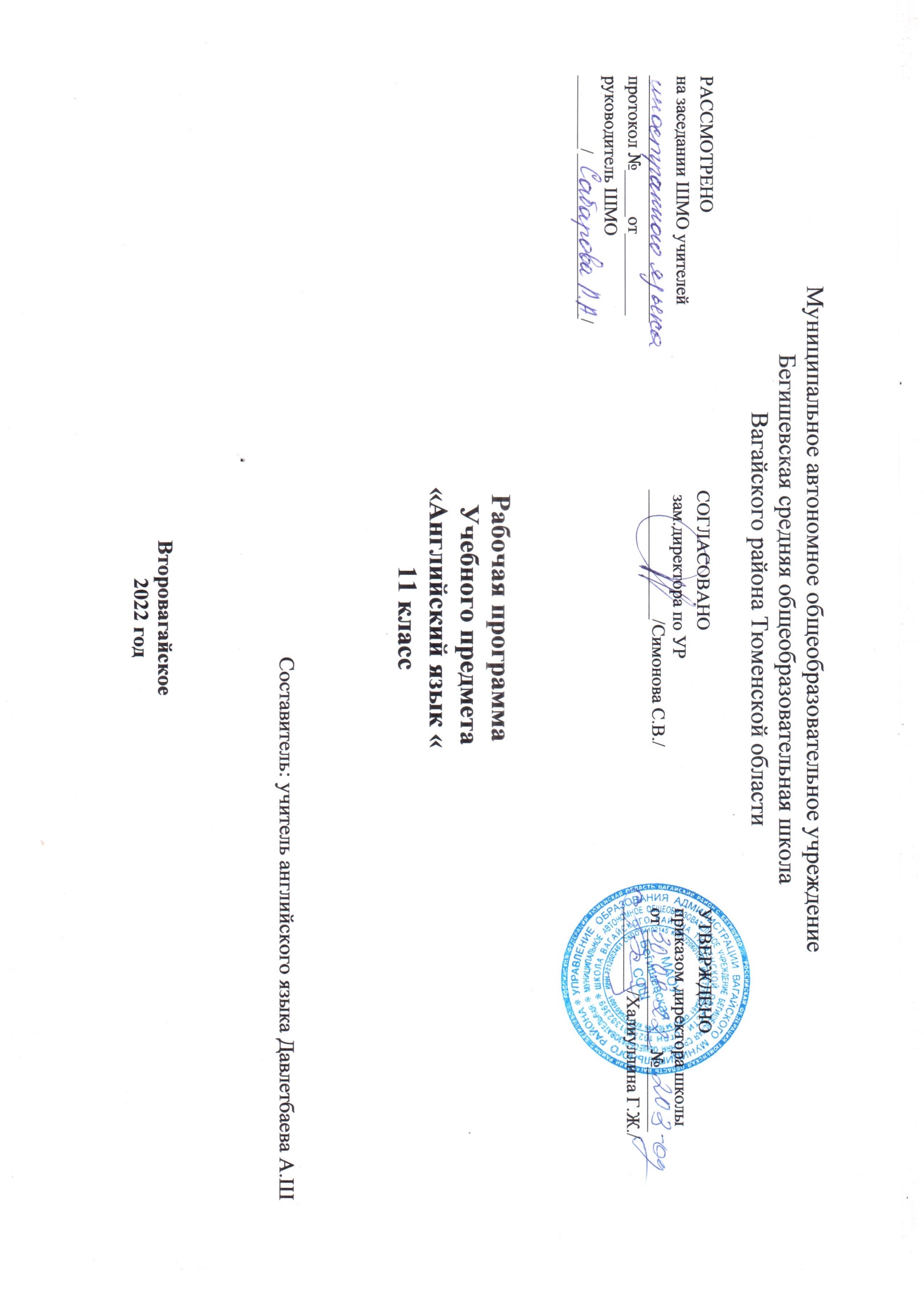 Планируемые результаты освоения учебного предмета «Английский язык» в 11 классе.Представленная программа обеспечивает достижение личностных, метапредметных и предметных результатов.Личностные результаты стремление к самосовершенствованию в образовательной области «Иностранный язык», развитие собственной речевой культуры в целом, лучшее осознание возможностей самореализации средствами иностранного языка, в том числе в будущей профессиональной деятельности;развитие таких качеств, как воля, целеустремлённость, креативность, инициативность, эмпатия, трудолюбие, дисциплинированность, а также умения принимать самостоятельные решения и нести за них ответственность;развитие умения ориентироваться в современном поликультурном, полиязычном мире, стремление к лучшему осознанию культуры своего народа и готовность содействовать ознакомлению с ней представителей других стран; освоение ценностей культуры страны/стран изучаемого иностранного языка; толерантное отношение к проявлениям иной культуры; осознание себя гражданином своей страны и мира;формирование активной жизненной позиции, готовности отстаивать национальные и общечеловеческие (гуманистические, демократические) ценности, свою позицию гражданина и патриота своей страны.Метапредметные результаты: развитие умения планировать своё речевое и неречевое поведение; умения взаимодействовать с окружающими, выполняя разные социальные роли;умение осуществлять индивидуальную и совместную с другими учащимися проектную работу, в том числе с выходом в социум;совершенствование умений работы с информацией: поиск и выделение нужной информации с использованием разных источников информации, в том числе Интернета, обобщение информации; умение определять тему, прогнозировать содержание текста по заголовку/ключевым словам, формулировать основную мысль, выделять главные факты, опуская второстепенные, устанавливать логическую последовательность основных фактов;умение использовать справочный материал (грамматический и лингвострановедческий справочники, двуязычный и толковый словари, мультимедийные средства).Предметные результаты: достижение коммуникативной компетентности в иностранном языке на пороговом уровне, позволяющем общаться как с носителями иностранного языка, так и с представителями других стран, использующими данный язык как средство общения.умение рационально планировать свой учебный труд;развитие умений самонаблюдения, самоконтроля, самооценки в процессе коммуникативной деятельности на иностранном языке.В коммуникативной сфере (владение английским языком как средством общения)Языковая компетенция (владение языковыми средствами)Ученик научится:- понимать значения новых лексических единиц, связанных с тематикой данного этапа обучения и соответствующими ситуациями общения, в том числе оценочной лексики, реплик-клише речевого этикета, отражающих особенности культуры англоязычных стран;- понимать значение изученных грамматических явлений в расширенном объеме (видовременные, неличные и неопределенно-личные формы глагола, формы условного наклонения, косвенная речь /косвенный вопрос, побуждение и др., согласование времен).Ученик получит возможность научиться:- распознавать страноведческую информацию из аутентичных источников, обогащающую социальный опыт школьников: сведения об англоязычных странах, их науке и культуре, исторических и современных реалиях, общественных деятелях, месте в мировом сообществе и мировой культуре, взаимоотношениях с нашей страной, языковые средства и правила речевого и неречевого поведения в соответствии со сферой общения и социальным статусом партнера.ГоворениеУченик научится:- вести диалог, используя оценочные суждения, в ситуациях официального и неофициального общения (в рамках изученной тематики); беседовать о себе, своих планах;- рассказывать о своем окружении, рассуждать в рамках изученной тематики и проблематики.Ученик получит возможность научиться:- участвовать в обсуждении проблем в связи с прочитанным/прослушанным иноязычным текстом, соблюдая правила речевого этикета;- представлять социокультурный портрет своей страны и англоязычных стран.АудированиеУченик научится:- относительно полно и точно понимать высказывания собеседника в распространенных стандартных ситуациях повседневного общения.Ученик получит возможность научиться:- понимать основное содержание и извлекать необходимую информацию из различных аудио- и видеотекстов: прагматических (объявления, прогноз погоды), публицистических (интервью, репортаж), соответствующих тематике данной ступени обучения.ЧтениеУченик научится:- читать аутентичные тексты различных стилей: публицистические, художественные, научно-популярные, прагматические, используя основные виды чтения (ознакомительное, изучающее, поисковое/просмотровое) в зависимости от коммуникативной задачи.Письменная речьУченик получит возможность научиться:- писать личное письмо, заполнять анкету, письменно излагать сведения о себе в форме, принятой в англоязычных странах, делать выписки из англоязычного текста.Речевая компетенция в следующих видах речевой деятельности:Ученик получит возможность научиться:- общаться с представителями других стран, ориентации в современном поликультурном мире;- получать сведения из иноязычных источников информации (в том числе через Интернет), необходимых в целях образования и самообразования;- расширять возможности в выборе будущей профессиональной деятельности;- изучать ценности мировой культуры, культурного наследия и достижений других стран; ознакомления представителей зарубежных стран с культурой и достижениями России.ГоворениеДиалогическая речьУченик научится:- участвовать в диалогах этикетного характера, диалогах-расспросах, диалогах – побуждениях к действию, диалогах – обменах информацией на основе новой тематики, в тематических ситуациях официального и неофициального повседневного общения.- обращаться за разъяснениями;- выражать свое отношение к высказыванию партнера;Объем диалогов – до 6–7 реплик со стороны каждого учащегося.Ученик получит возможность научиться:- участвовать в диалогах смешанного типа, включающих элементы разных типов диалогов на основе новой тематики, в тематических ситуациях официального и неофициального повседневного общения.- участвовать в беседе/дискуссии на знакомую тему;- осуществлять запрос информации;- выражать свое мнение по обсуждаемой теме.Монологическая речьУченик научится:- выступать с устными сообщениями в связи с увиденным/прочитанным;- делать сообщения, содержащие наиболее важную информацию по теме/проблеме;- кратко передавать содержание полученной информации;- рассказывать о себе, своем окружении, своих планах, обосновывая свои намерения /поступки;- описывать особенности жизни и культуры своей страны и англоязычных стран.Объем монологического высказывания 12–15 фраз.Ученик получит возможность научиться:- выступать с устными сообщениями по результатам работы над англоязычным проектом;- рассуждать о фактах/событиях, приводя примеры, аргументы, делая выводы.АудированиеУченик научится:- понимать на слух (с различной степенью полноты и точности) высказывания собеседников в процессе общения, а также содержания аутентичных аудио- и видеотекстов различных жанров и длительности звучания до 3 минут:- выборочно понимать необходимую информацию в объявлениях и информационной рекламе;- определять свое отношение к ним.Ученик получит возможность научиться:- понимать основное содержание несложных звучащих текстов монологического и диалогического характера: теле- и радиопередач в рамках изучаемых тем;- относительно полно понимать высказывания собеседника в наиболее распространенных стандартных ситуациях повседневного общения;- отделять главную информацию от второстепенной;- выявлять наиболее значимые факты;- извлекать из аудио текста необходимую/интересующую информацию.ЧтениеУченик научится:- ознакомительному чтению – с целью понимания основного содержания сообщений, репортажей, отрывков из произведений художественной литературы, несложных публикаций научно-познавательного характера;- просмотровому/поисковому чтению – с целью выборочного понимания необходимой/интересующей информации из текста статьи, проспекта.- выделять основные факты;- отделять главную информацию от второстепенной;- раскрывать причинно-следственные связи между фактами;- извлекать необходимую/интересующую информацию.Ученик получит возможность научиться:- изучающему чтению – с целью полного и точного понимания информации прагматических текстов (инструкций, рецептов, статистических данных);- предвосхищать возможные события/факты;- понимать аргументацию;- определять свое отношение к прочитанному.Письменная речьУченик научится:- составлять план, тезисы устного/письменного сообщения, в том числе на основе выписок из текста;- рассказывать об отдельных фактах/событиях своей жизни;- описывать свои планы на будущее.Ученик получит возможность научиться:- писать личное письмо, заполнять анкеты, бланки; излагать сведения о себе в форме, принятой в англоязычных странах (автобиография/резюме);- расспрашивать в личном письме о новостях и сообщать их;- рассказывать об отдельных фактах/событиях своей жизни, выражая свои суждения и чувства.Содержание учебного предмета.Тематический план№ модуляТемаКол-во часовМодуль 1.Relationships (Взаимоотношения. Семья, общение в семье.)14Модуль 2.Where there’s a will there’s a way (Если есть желание, то найдется возможность. Межличностные отношения с друзьями. ЗОЖ.)12Модуль 3.Responsibility (Ответственность. Повседневная жизнь. Преступления и наказания. Права и обязанности.)12Модуль 4.Danger! (Опасность. Досуг молодежи. Здоровье и забота о нем.)13Модуль 5.Who are you? (Кто ты? Повседневная жизнь семьи. Условия проживания в городе. Проблемы современного города.)13Модуль 6.Communication (Общение. СМИ.)12Модуль 7.In days to come (И наступит завтра. Планы на будущее.)12Модуль 8.Travel (Путешествия. Путешествия по своей стране и за рубежом. Осмотр достопримечательностей.)14Итого:102№урокаТемаТемаКол-вочасовМодуль 1. Relationships (14 часов)Модуль 1. Relationships (14 часов)Модуль 1. Relationships (14 часов)Модуль 1. Relationships (14 часов)1Вводный урок. Вводный тест112Урок введения лексики по теме «Родственные узы»113Урок аудирования «Взаимоотношения»114Урок говорения «Взаимоотношения»115Урок работы с грамматикой «Видовременные формы глагола116Урок работы с грамматикой «Фразовый глагол come. »117Урок чтения: О.Уайлд «Преданный друг»118Урок письма «Описание внешности человека»119Урок письма «Описание внешности человека»1110Урок культуры «Многонациональная Британия.»1111Интегрированный урок: филология + история «Викторианская эпоха»1112Урок экологии «Охрана окружающей среды»1113Модульный тест 11114Урок повторения и закрепления материала модуля 111Модуль 2. Where there’s a will there’s a way (12 часов)Модуль 2. Where there’s a will there’s a way (12 часов)Модуль 2. Where there’s a will there’s a way (12 часов)Модуль 2. Where there’s a will there’s a way (12 часов)15Урок введения лексики по теме «Стресс и здоровье»1116Урок аудирования «Давление сверстников»1117Урок говорения «Давление сверстников»1118Урок работы с грамматикой «Придаточные определительные предложения»1119Урок работы с грамматикой «Фразовый глагол put»1120Урок чтения: Ш.Бронте. «Джейн Эйр»1121Урок письма «Неформальные/Электронные письма»1122Урок культуры «Телефон доверия»1123Интегрированный урок: филология + анатомия «Нервная система»1124Урок экологии «Обертка на упаковке»1125Модульный тест 21126Урок повторения и закрепления материала модуля 211Модуль 3. Responsibility (12 часов)Модуль 3. Responsibility (12 часов)Модуль 3. Responsibility (12 часов)Модуль 3. Responsibility (12 часов)27Урок введения лексики по теме «Преступ-ления и наказания»1128Урок аудирования «Права и обязанности»1129Урок говорения «Права и обязанности»1130Урок работы с грамматикой «Инфинитив. Герундий.»1131Урок работы с грамматикой «Фразовый глагол keep»1132Урок чтения: Диккенс. «Большие надежды»1133Урок письма: эссе «Своё мнение»1134Урок культуры ««Статуя Свободы»»1135Интегрированный урок: филология + обществознание «Мои права»1136Урок экологии «Заботишься ли ты об охране окр. среды?»1137Модульный тест 31138Урок повторения и закрепления материала модуля 311Модуль 4. Danger! (13 часов)Модуль 4. Danger! (13 часов)Модуль 4. Danger! (13 часов)Модуль 4. Danger! (13 часов)39Урок введения лексики по теме «Досуг молодежи»1140Урок аудирования «Болезни»1141Урок говорения «Болезни»1142Урок работы с грамматикой «Страдательный залог»1143Урок работы с грамматикой «Фразовый глагол go»1144Урок чтения: М. Твен «Приключения Т. Сойера»1145Урок письма «Рассказы»1146Урок письма «Рассказы»1147Урок культуры «Ф. Найтин-гейл»1148Интегрированный урок: филология + история «Пожар в Лондоне»1149Урок экологии «Загрязнение воды»1150Модульный тест 41151Урок повторения и закрепления материала модуля 411Модуль 5. Who are you? (13 часов)Модуль 5. Who are you? (13 часов)Модуль 5. Who are you? (13 часов)Модуль 5. Who are you? (13 часов)52Урок введения лексики по теме «Жизнь на улице»1153Урок аудирования «Проблемы с соседями»1154Урок говорения «Проблемы с соседями»1155Урок работы с грамматикой «Модальные глаголы»1156Урок работы с грамматикой «Фразовый глагол do»1157Урок чтения: Т. Гарди «Тэсс из рода д‘Эр-бервиллей»1158Урок письма «Письма-предложения»1159Урок письма «Письма-рекомендации»1160Урок культуры «Дома Британии»1161Интегрированный урок: филология + география «Урбанизация»1162Урок экологии «Зелёные пояса»1163Модульный тест 51164Урок повторения и закрепления материала модуля 511Модуль 6. Communication (12 часов)Модуль 6. Communication (12 часов)Модуль 6. Communication (12 часов)Модуль 6. Communication (12 часов)65Урок введения лексики по теме «В космосе»1166Урок аудирования «СМИ»1167Урок говорения «СМИ»1168Урок работы с грамматикой «Косвенная речь»1169Урок работы с грамматикой «Фразовый глагол talk»1170Урок чтения: Д. Лондон «Белый Клык»1171Урок письма: эссе «За и против»1172Урок культуры «Языки Британских островов»1173Интегрированный урок: филология + ИКТ «Сообщения»1174Урок экологии «Загрязнение океана»1175Модульный тест 61176Урок повторения и закрепления материала модуля 6Модуль 7. In days to come (12 часов)Модуль 7. In days to come (12 часов)Модуль 7. In days to come (12 часов)Модуль 7. In days to come (12 часов)77Урок введения лексики по теме «Надежды и мечты»1178Урок аудирования «Образование и обучение»1179Урок говорения «Образование и обучение»1180Урок работы с грамматикой «Условные предложения»1181Урок работы с грамматикой «Фразовый глагол carry»1182Урок чтения: Р. Киплинг «Если…»1183Урок письма «Официальные /Электронные письма»1184Урок культуры «Студенческая жизнь»1185Интегрированный урок: филология + обществознание «Большое изменение»1186Урок экологии «Диана Фоссей»1187Модульный тест 71188Урок повторения и закрепления материала модуля 711Модуль 8. Travel (14 часов)Модуль 8. Travel (14 часов)Модуль 8. Travel (14 часов)Модуль 8. Travel (14 часов)89Урок введения лексики по теме «Географические особенности»1190Урок аудирования «Аэропорты и воздушный транспорт»1191Урок говорения «Аэропорты и воздушный транспорт»1192Урок работы с грамматикой «Инверсия. Существительные»1193Урок работы с грамматикой «Наречия. Фразовый глагол check»1194Урок чтения: Д. Свифт «Путешествия Гулливера»1195Урок письма «Описание местности»1196Урок письма «Описание местности»1197Урок культуры «Поездка в США»1198Интегрированный урок: филология + дизайн «Отец современного искусства»1199Урок экологии «Заповедные места планеты»11100Модульный тест 811101Промежуточная аттестация.11102Урок повторения материала изученного за год11Итого:Итого:102102